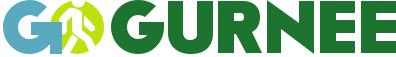 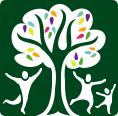 WALKING LOG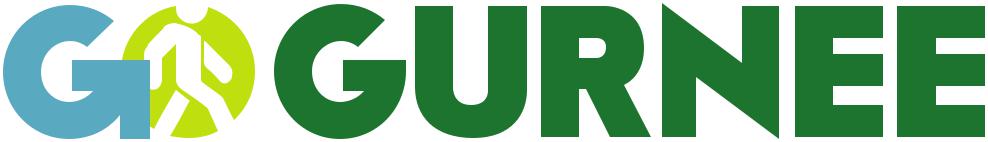 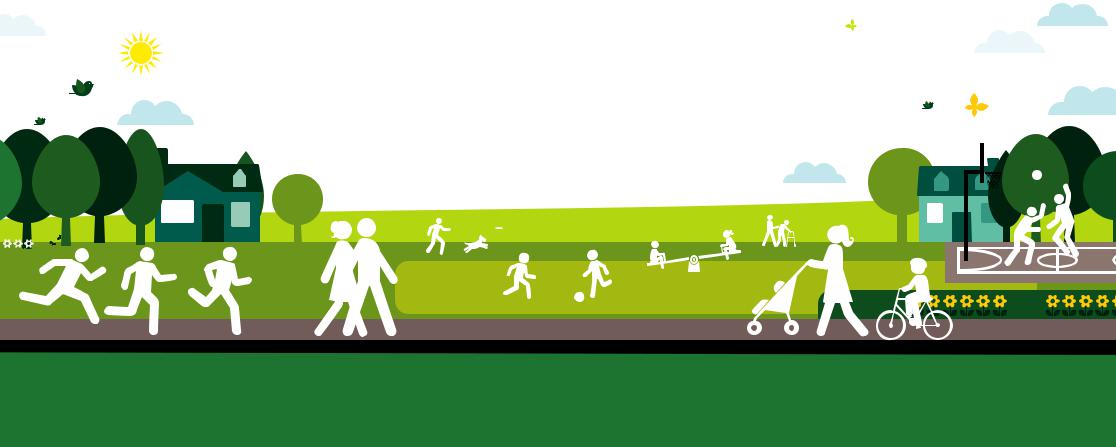 PRESENTED BY GURNEE PARK DISTRICT5STEP FIVE Continue walking 30 minutes each day and visit the GO GURNEE Facebook page for surprises, education activities and new opportunities.Gurnee Park DistrictPRESENTED BY GURNEE PARK DISTRICTPRESENTED BY GURNEE PARK DISTRICT4374 Old Grand Avenuefacebook.com/GOGurneeGurnee, Illinois 60031GoGurnee.comGurneeParkDistrict.com#GoGURNEE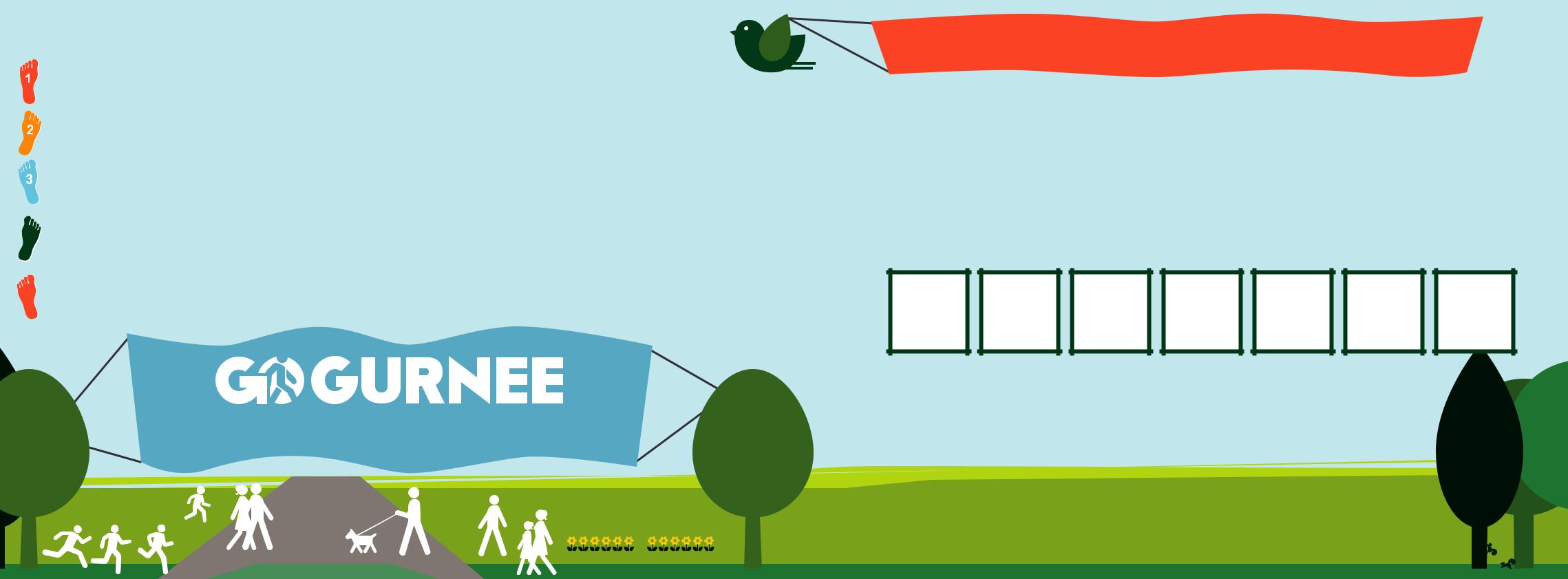 GET OUT AND MOVE TRACK YOUR WALKINGTRACK YOUR WALKINGTRACK YOUR WALKINGTRACK YOUR WALKINGTRACK YOUR WALKINGTRACK YOUR WALKINGTRACK YOUR WALKINGTRACK YOUR WALKINGTRACK YOUR WALKINGTRACK YOUR WALKINGTRACK YOUR WALKINGTRACK YOUR WALKINGTRACK YOUR WALKINGTRACK YOUR WALKINGTRACK YOUR WALKINGTRACK YOUR WALKINGTRACK YOUR WALKINGTRACK YOUR WALKINGTRACK YOUR WALKINGTRACK YOUR WALKINGTRACK YOUR WALKINGTRACK YOUR WALKINGTRACK YOUR WALKINGTRACK YOUR WALKINGTRACK YOUR WALKINGTRACK YOUR WALKINGSTEP ONE Set a goal: Step up to the challenge and walk 30 minutes a day for the month of May. Visit Facebook.com/GOGurnee for details, motivation and tips.TRACK YOUR WALKINGTRACK YOUR WALKINGTRACK YOUR WALKINGTRACK YOUR WALKINGTRACK YOUR WALKINGTRACK YOUR WALKINGTRACK YOUR WALKINGTRACK YOUR WALKINGTRACK YOUR WALKINGTRACK YOUR WALKINGTRACK YOUR WALKINGTRACK YOUR WALKINGTRACK YOUR WALKINGSTEP ONE Set a goal: Step up to the challenge and walk 30 minutes a day for the month of May. Visit Facebook.com/GOGurnee for details, motivation and tips.M1Kick-off234567STEP TWO Get stepping at the kick-off event! Meet at Viking Park (4374 Old GrandM1Kick-off234567Avenue, Gurnee) Sunday, May 1st at 6:00 pm for an inspiring rally and 30 minute walk.AEventY6pmSTEP THREE Walk each evening at 6:30 pm through May 31st, in your neighborhood or atYViking ParkSTEP THREE Walk each evening at 6:30 pm through May 31st, in your neighborhood or atany park of your choice.any park of your choice.8910111213144STEP FOUR Keep stepping at the walking rally! Join your family, friends and neighbors4in celebrating your success Wednesday, June 1st at Viking Park at 6:00 pm with a430 minute community walk.15161718192021222324252526262728“The simple act of walking has the power to transform your health.”Vivek H. Murthy - U.S. Surgeon GeneralJ293031J11Use this handy log to trackUse this handy log to trackUse this handy log to trackUse this handy log to trackUse this handy log to trackUWalkingWalkingUse this handy log to trackUse this handy log to trackUse this handy log to trackUse this handy log to trackUse this handy log to trackN6pmRally6pmRallythe days you walked thisthe days you walked thisthe days you walked thisthe days you walked thisthe days you walked thisEViking ParkViking Parkmonth.month.Facebook.com/GOGURNEEFacebook.com/GOGURNEEFacebook.com/GOGURNEEFacebook.com/GOGURNEEFacebook.com/GOGURNEEFacebook.com/GOGURNEEFacebook.com/GOGURNEEGOGURNEE.comGOGURNEE.comGOGURNEE.comGOGURNEE.comGOGURNEE.comGOGURNEE.com